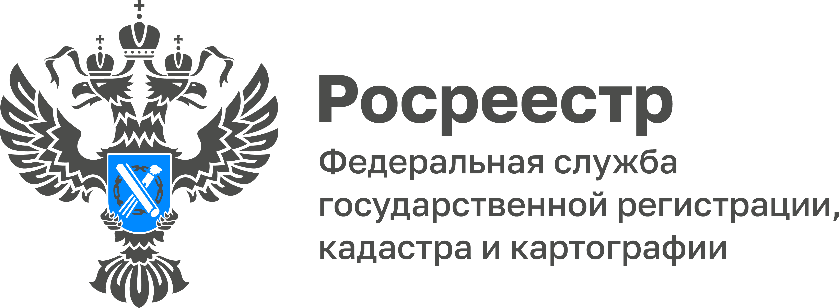 За прошлую неделю 237 тульских семей улучшили свои жилищные условияОбщее количество заявлений на проведение учетно-регистрационных действий, поступивших в Управление Росреестра по Тульской области за период с 13 по 19 июня 2022 года, составило 5 360 заявлений, из них в электронном виде было направлено 2 372 заявление (44,25%). На государственный кадастровый учет было подано 792 заявления, из них в электронном виде – 296 (37,4%). 4 113 заявлений подано на государственную регистрацию прав, из них 1 936 (47,07%) заявлений подано в электронном виде.  Количество поступивших заявлений на государственную регистрацию прав и государственный кадастровый учет составило – 455, из них в электронном виде – 140, что составляет 20,77%.Число поданных заявлений на регистрацию ипотеки за неделю составило 191. Из них 97 (50,79%) – в электронном виде.Также за прошлую неделю в Управление Росреестра по Тульской области поступило на регистрацию 46 договора долевого участия. При этом число поданных заявлений в электронном виде составило 21 (45,65%).За указанный период было представлено:929 заявлений на государственный кадастровый учет и (или) государственную регистрацию прав в отношении зданий;2 454 заявлений на государственный кадастровый учет и (или) государственную регистрацию прав в отношении земельных участков;2 заявления на государственный кадастровый учет и (или) государственную регистрацию прав в отношении машино-мест;30 заявлений на государственный кадастровый учет и (или) государственную регистрацию прав в отношении объектов незавершенного строительства;2 157 заявлений на государственный кадастровый учет и (или) государственную регистрацию прав в отношении помещений;163 заявлений на государственный кадастровый учет и (или) государственную регистрацию прав в отношении сооружений;За период с 13 по 19 июня было поставлено на государственный кадастровый учет 133 объекта недвижимости с назначением «жилое», и 78 объект недвижимости с назначением «нежилое».